Frazioni equivalenti. Verifica1. Fra le seguenti affermazioni scegli quelle vere (V) e quelle false (F)2. Sono dati i seguenti numeri razionali.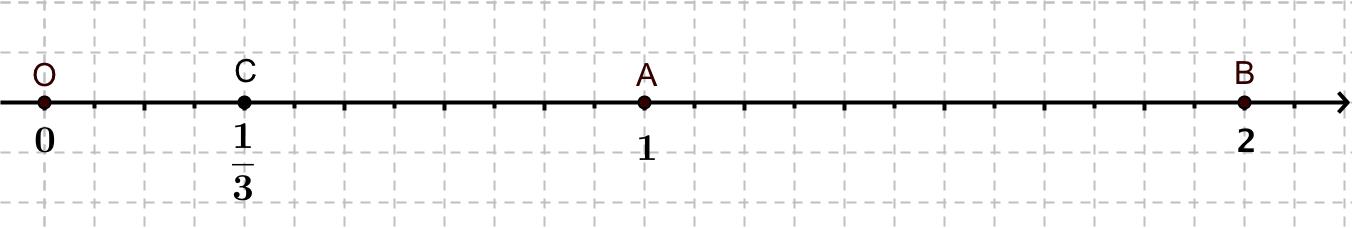 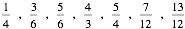 Completa la figura qui sotto per rappresentare sulla retta i numeri razionali dati.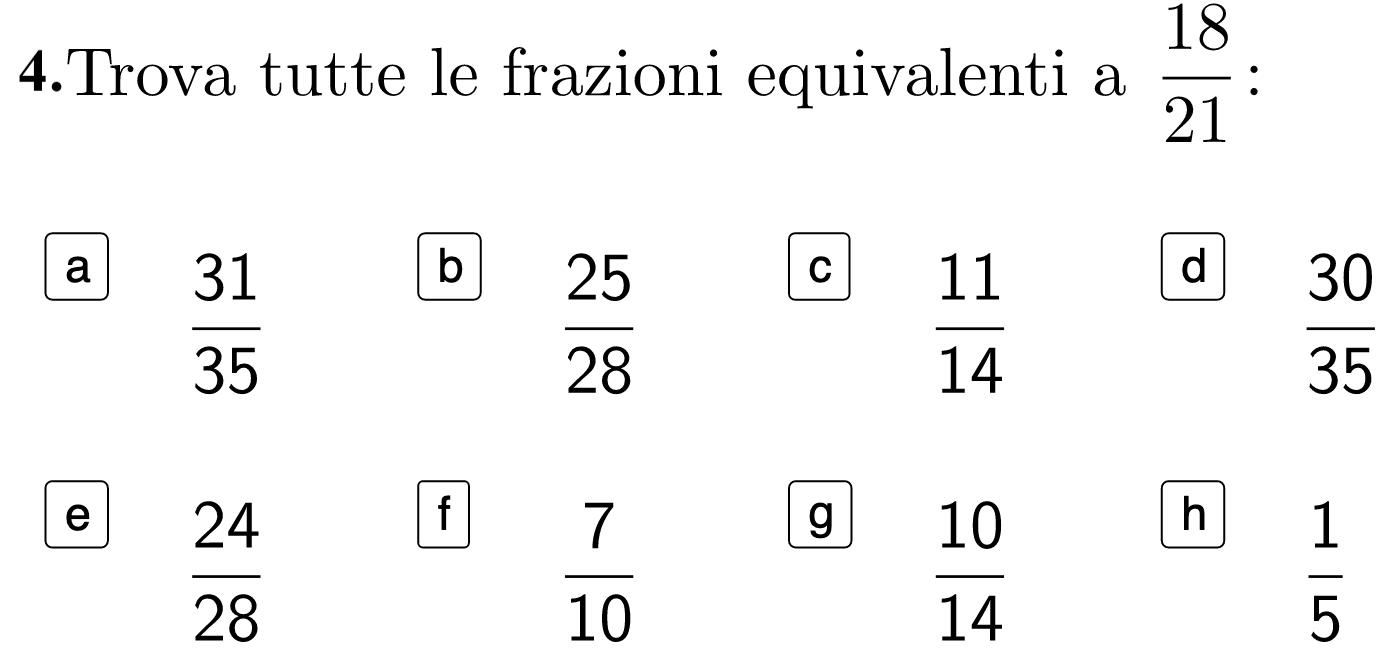 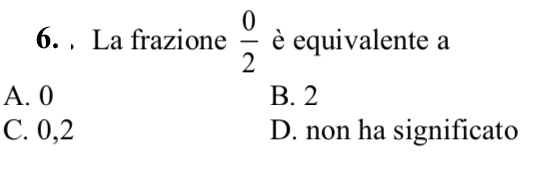 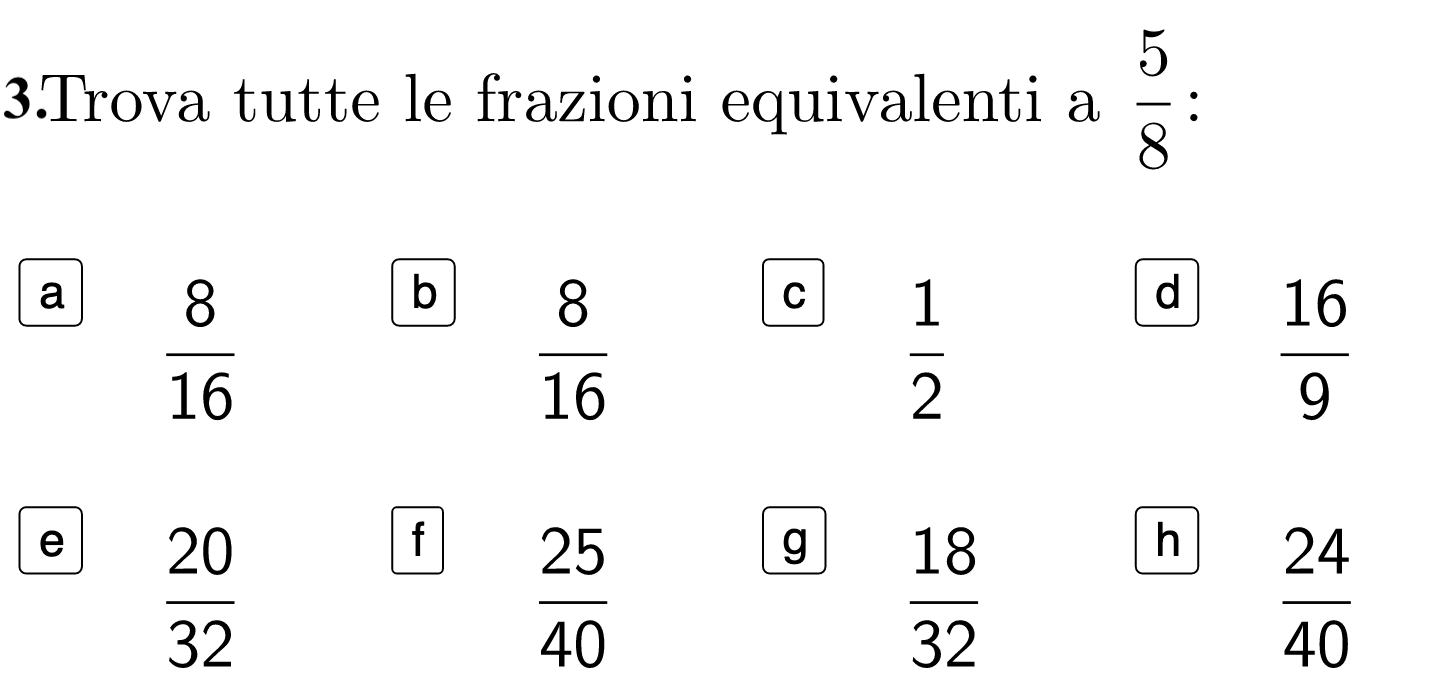 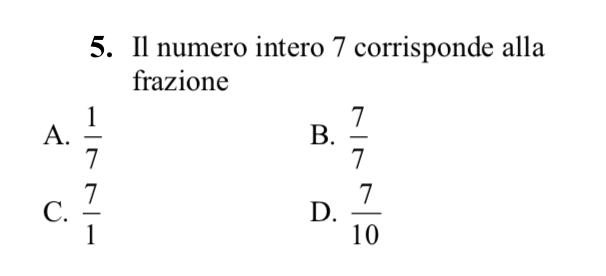 AffermazioneV/FIl numero razionale  è la frazione 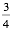 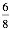 La frazione  è equivalente alla frazione  fa parte della classe di frazioni equivalenti a 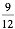  è una frazione ridotta ai minimi termini